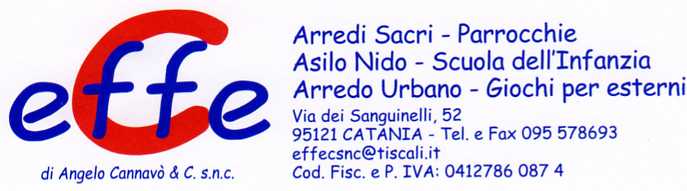 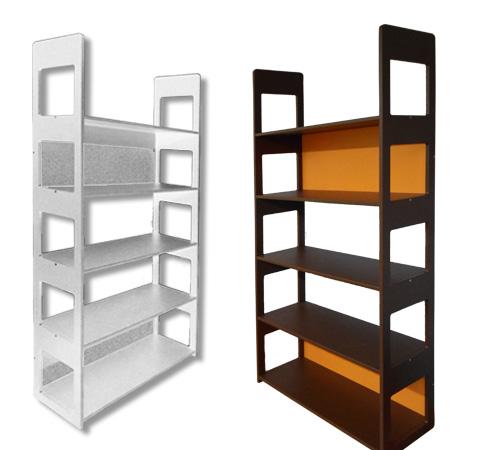 Descrizione:Libreri modulare, che, con pochi e semplicissimi pezziprende forma e si mette al servizio dei vostri spazi.La struttura in multistrato è disponibile in varicolori,sia nella versione interamente laccata, o inbilaminato bianco, con 2 schienali per garantire lastabilità della struttura.
Categoria: LibrerieCodice: BL01010